Publicado en España el 19/06/2017 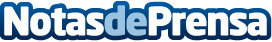 Gocdkeys, la plataforma que compara precios de videojuegosAquellos jugadores frecuentes u ocasionales, seguro que en más de una ocasión se habrán comprado un juego y, unos minutos después de haber estado jugando, piensan que han realizado una mala compra; ya que el precio que han pagado no va acorde a la experiencia que han tenido con el juego. Esta situación todavía es más perceptible en los juegos para consolas, ya que suelen tener un precio estándar que ronda los 50 eurosDatos de contacto:Joan MiquelNota de prensa publicada en: https://www.notasdeprensa.es/gocdkeys-la-plataforma-que-compara-precios-de_1 Categorias: Juegos E-Commerce Ciberseguridad Consumo Gaming http://www.notasdeprensa.es